Spanish Three SyllabusSeñor GrecoEmail – john.greco@hcbe.netCourse Description:This course is designed to help the student apply the skills learned in Spanish one and two.  The goal of this course is to practice writing, listening, and speaking in Spanish effectively in everyday conversation.  In addition, new verb tenses and new vocabulary will be introduced as well as current events and happenings around Latin America and Spain.  This course will also focus on the significance of cultural events, holidays, sport, art and music of the Hispanic culture.Classroom Rules:Have all of your materials in class.  This includes your notebook, pen, paper, and pencil.  Respect each other in speech and actions.You must participate in all group work.Follow all rules in the student handbook.Spanish class procedures:La conversación:  Everyday there will be a question on the board in Spanish.  You will answer that question in Spanish to be best of your ability.  Don’t worry about verbs or spelling!  After you write your answer the class will discuss the question in Spanish.  The la conversación sheet will be taken up for a daily grade every TEN days.  If you are absent, please check the La campana/ la conversación book to get the question the day you were absent.  There will be a ten point deduction every day the la conversación sheet is late.Google Classroom and Zoom Meetings:Our book can be found by going to the portal at https://portal.hcbe.net Once you are there, choose the Schoology icon.  I will also update you via my page on the Perry High School website.  We will use Google Classroom twice a week for assignments and practice.  You can access Google Classroom through the SSO portal.  Zoom meetings will be conducted by request for anyone that needs help.   PESOS:  Students will have an opportunity to earn pesos during class. They will be awarded for winning games, oral participation, and for other specified activities.  The pesos are worth one point each.  Students may use up to five on a project grade and as many as they want on a quiz.GRADES:  There are four categories for grades in Spanish class:Daily Assessments--Class work/ homework/ lab work			15%Minor Assessments—Quizzes/ Performance Assessments		20%Major Assessments—Tests /Projects					45%Final Exam									20%Please check your grades weekly.  If you see a problem, please let me know.Performance AssessmentsFor each unit I will give Performance assessment.  The Assessment will consist of an oral task between the teacher and student or between two or more students.  Grades will count towards your Quiz Grade average and a grading rubric will be provided.BYOD:  This class is a Bring Your Own Device class.  You should only be on your device if the Green check is posted.  You must be on the sites that I have given you permission to use.  All school internet rules apply.SPANISH HELP:  If you need help in Spanish class, please arrange to come before school or request a Zoom meeting.  Have Fun! Salvador Dalí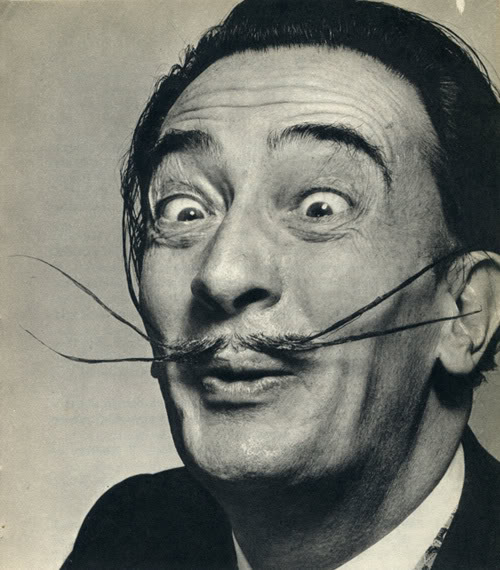 I have read the Spanish syllabus and understand what is expected of me.  I understand that I can check out a Take Home Tutor CD if I need extra help. I also understand that Mr. Greco will be glad to tutor me if I set up arrangements with him.  Student: _______________________________________________________Student email: _______________________________________________________I have read the Spanish syllabus and understand what is expected of my child. I also realize that if I have any questions or concerns, I can email Mr. Greco at john.greco@hcbe.netParent: _______________________________________________________Parent email: _______________________________________________________Telephone Number:_______________________________________________________